Food and Environmental Proficiency Testing Unit Food and Environmental Proficiency Testing Unit Food and Environmental Proficiency Testing Unit Food and Environmental Proficiency Testing Unit Food and Environmental Proficiency Testing Unit Food and Environmental Proficiency Testing Unit Food and Environmental Proficiency Testing Unit Food and Environmental Proficiency Testing Unit Food and Environmental Proficiency Testing Unit Food and Environmental Proficiency Testing Unit Food and Environmental Proficiency Testing Unit Laboratory identification no.  (check):Laboratory identification no.  (check):Laboratory identification no.  (check):Laboratory identification no.  (check):<Lab No><Lab No><Lab No><Lab No><Lab No><Lab No><Lab No>Dispatch date:Dispatch date:Dispatch date:Dispatch date:XX XXXXX 20XXXX XXXXX 20XXXX XXXXX 20XXXX XXXXX 20XXXX XXXXX 20XXXX XXXXX 20XXXX XXXXX 20XXFinal date for return of results:Final date for return of results:Final date for return of results:Final date for return of results:XX XXXX 20XXXX XXXX 20XXXX XXXX 20XXXX XXXX 20XXXX XXXX 20XXXX XXXX 20XXXX XXXX 20XXContact details:The Organisers - FEPTUPublic Health England61 Colindale Avenue, London, NW9 5EQ, UK.        Fax:     +44 (0) 20 8200 8264      Tel:      +44 (0) 20 8327 7119    e-mail: foodeqa@phe.gov.ukContact details:The Organisers - FEPTUPublic Health England61 Colindale Avenue, London, NW9 5EQ, UK.        Fax:     +44 (0) 20 8200 8264      Tel:      +44 (0) 20 8327 7119    e-mail: foodeqa@phe.gov.ukContact details:The Organisers - FEPTUPublic Health England61 Colindale Avenue, London, NW9 5EQ, UK.        Fax:     +44 (0) 20 8200 8264      Tel:      +44 (0) 20 8327 7119    e-mail: foodeqa@phe.gov.ukContact details:The Organisers - FEPTUPublic Health England61 Colindale Avenue, London, NW9 5EQ, UK.        Fax:     +44 (0) 20 8200 8264      Tel:      +44 (0) 20 8327 7119    e-mail: foodeqa@phe.gov.uk                                                                          0006                                                                          0006                                                                          0006                                                                          0006                                                                          0006                                                                          0006                                                                          0006                                                                          0006                                                                          0006                                                                          0006                                                                          0006www.gov.uk/government/collections/external-quality-assessment-eqa-and-proficiency-testing-pt-for-food-water-and-environmental-microbiology#legionella-isolation-schemewww.gov.uk/government/collections/external-quality-assessment-eqa-and-proficiency-testing-pt-for-food-water-and-environmental-microbiology#legionella-isolation-schemewww.gov.uk/government/collections/external-quality-assessment-eqa-and-proficiency-testing-pt-for-food-water-and-environmental-microbiology#legionella-isolation-schemewww.gov.uk/government/collections/external-quality-assessment-eqa-and-proficiency-testing-pt-for-food-water-and-environmental-microbiology#legionella-isolation-schemewww.gov.uk/government/collections/external-quality-assessment-eqa-and-proficiency-testing-pt-for-food-water-and-environmental-microbiology#legionella-isolation-schemewww.gov.uk/government/collections/external-quality-assessment-eqa-and-proficiency-testing-pt-for-food-water-and-environmental-microbiology#legionella-isolation-schemewww.gov.uk/government/collections/external-quality-assessment-eqa-and-proficiency-testing-pt-for-food-water-and-environmental-microbiology#legionella-isolation-schemewww.gov.uk/government/collections/external-quality-assessment-eqa-and-proficiency-testing-pt-for-food-water-and-environmental-microbiology#legionella-isolation-schemewww.gov.uk/government/collections/external-quality-assessment-eqa-and-proficiency-testing-pt-for-food-water-and-environmental-microbiology#legionella-isolation-schemewww.gov.uk/government/collections/external-quality-assessment-eqa-and-proficiency-testing-pt-for-food-water-and-environmental-microbiology#legionella-isolation-schemewww.gov.uk/government/collections/external-quality-assessment-eqa-and-proficiency-testing-pt-for-food-water-and-environmental-microbiology#legionella-isolation-schemeLegionella Isolation Scheme - Request/Report FormLegionella Isolation Scheme - Request/Report FormLegionella Isolation Scheme - Request/Report FormLegionella Isolation Scheme - Request/Report FormLegionella Isolation Scheme - Request/Report FormLegionella Isolation Scheme - Request/Report FormLegionella Isolation Scheme - Request/Report FormLegionella Isolation Scheme - Request/Report FormLegionella Isolation Scheme - Request/Report FormLegionella Isolation Scheme - Request/Report FormLegionella Isolation Scheme - Request/Report FormLegionella Isolation Scheme - Request/Report FormDistribution No: GXXDistribution No: GXXDistribution No: GXXDistribution No: GXXDistribution No: GXXDistribution No: GXX Sample numbers: GXXA and GXXB Sample numbers: GXXA and GXXB Sample numbers: GXXA and GXXB Sample numbers: GXXA and GXXB Sample numbers: GXXA and GXXB Sample numbers: GXXA and GXXBDownload the sample instruction sheet. A video on sample processing is located further down the webpage:Download the sample instruction sheet. A video on sample processing is located further down the webpage:Download the sample instruction sheet. A video on sample processing is located further down the webpage:Download the sample instruction sheet. A video on sample processing is located further down the webpage:Download the sample instruction sheet. A video on sample processing is located further down the webpage:Download the sample instruction sheet. A video on sample processing is located further down the webpage:www.gov.uk/government/publications/legionella-scheme-sample-instruction-sheetswww.gov.uk/government/publications/legionella-scheme-sample-instruction-sheetswww.gov.uk/government/publications/legionella-scheme-sample-instruction-sheetswww.gov.uk/government/publications/legionella-scheme-sample-instruction-sheetswww.gov.uk/government/publications/legionella-scheme-sample-instruction-sheetswww.gov.uk/government/publications/legionella-scheme-sample-instruction-sheetsDownload the safety data sheet:Download the safety data sheet:Download the safety data sheet:Download the safety data sheet:Download the safety data sheet:Download the safety data sheet:www.gov.uk/government/publications/safety-data-sheet-for-lenticuleswww.gov.uk/government/publications/safety-data-sheet-for-lenticuleswww.gov.uk/government/publications/safety-data-sheet-for-lenticuleswww.gov.uk/government/publications/safety-data-sheet-for-lenticuleswww.gov.uk/government/publications/safety-data-sheet-for-lenticuleswww.gov.uk/government/publications/safety-data-sheet-for-lenticulesIf you cannot examine any of these samples return your results as ‘Not examined’If you cannot examine any of these samples return your results as ‘Not examined’If you cannot examine any of these samples return your results as ‘Not examined’If you cannot examine any of these samples return your results as ‘Not examined’If you cannot examine any of these samples return your results as ‘Not examined’If you cannot examine any of these samples return your results as ‘Not examined’If you cannot examine any of these samples return your results as ‘Not examined’If you cannot examine any of these samples return your results as ‘Not examined’If you cannot examine any of these samples return your results as ‘Not examined’If you cannot examine any of these samples return your results as ‘Not examined’If you cannot examine any of these samples return your results as ‘Not examined’If you cannot examine any of these samples return your results as ‘Not examined’Request:Request:Examine for the presence of legionellaeIdentify any legionellae detected (including serogroup(s) if relevant) Determine the levels of legionellaeIf you do not routinely perform any of the examinations indicate this by writing ‘NE’    (not examined) in the appropriate boxExamine for the presence of legionellaeIdentify any legionellae detected (including serogroup(s) if relevant) Determine the levels of legionellaeIf you do not routinely perform any of the examinations indicate this by writing ‘NE’    (not examined) in the appropriate boxExamine for the presence of legionellaeIdentify any legionellae detected (including serogroup(s) if relevant) Determine the levels of legionellaeIf you do not routinely perform any of the examinations indicate this by writing ‘NE’    (not examined) in the appropriate boxExamine for the presence of legionellaeIdentify any legionellae detected (including serogroup(s) if relevant) Determine the levels of legionellaeIf you do not routinely perform any of the examinations indicate this by writing ‘NE’    (not examined) in the appropriate boxExamine for the presence of legionellaeIdentify any legionellae detected (including serogroup(s) if relevant) Determine the levels of legionellaeIf you do not routinely perform any of the examinations indicate this by writing ‘NE’    (not examined) in the appropriate boxExamine for the presence of legionellaeIdentify any legionellae detected (including serogroup(s) if relevant) Determine the levels of legionellaeIf you do not routinely perform any of the examinations indicate this by writing ‘NE’    (not examined) in the appropriate boxExamine for the presence of legionellaeIdentify any legionellae detected (including serogroup(s) if relevant) Determine the levels of legionellaeIf you do not routinely perform any of the examinations indicate this by writing ‘NE’    (not examined) in the appropriate boxExamine for the presence of legionellaeIdentify any legionellae detected (including serogroup(s) if relevant) Determine the levels of legionellaeIf you do not routinely perform any of the examinations indicate this by writing ‘NE’    (not examined) in the appropriate boxExamine for the presence of legionellaeIdentify any legionellae detected (including serogroup(s) if relevant) Determine the levels of legionellaeIf you do not routinely perform any of the examinations indicate this by writing ‘NE’    (not examined) in the appropriate boxExamine for the presence of legionellaeIdentify any legionellae detected (including serogroup(s) if relevant) Determine the levels of legionellaeIf you do not routinely perform any of the examinations indicate this by writing ‘NE’    (not examined) in the appropriate boxThe recommended dilutions for each sample are indicated below.The recommended dilutions for each sample are indicated below.The recommended dilutions for each sample are indicated below.The recommended dilutions for each sample are indicated below.The recommended dilutions for each sample are indicated below.The recommended dilutions for each sample are indicated below.The recommended dilutions for each sample are indicated below.The recommended dilutions for each sample are indicated below.The recommended dilutions for each sample are indicated below.The recommended dilutions for each sample are indicated below.The recommended dilutions for each sample are indicated below.The recommended dilutions for each sample are indicated below.GXXAGXXAGXXAGXXAGXXBGXXBGXXBRecommended dilutionsRecommended dilutionsRecommended dilutions  Neat  NeatRecommended dilutionsRecommended dilutionsRecommended dilutions  1/10  1/10Recommended dilutionsRecommended dilutionsRecommended dilutions  1/100  1/100     Food and Environmental Proficiency Testing Unit      Food and Environmental Proficiency Testing Unit      Food and Environmental Proficiency Testing Unit      Food and Environmental Proficiency Testing Unit      Food and Environmental Proficiency Testing Unit      Food and Environmental Proficiency Testing Unit      Food and Environmental Proficiency Testing Unit      Food and Environmental Proficiency Testing Unit      Food and Environmental Proficiency Testing Unit      Food and Environmental Proficiency Testing Unit      Food and Environmental Proficiency Testing Unit Laboratory identification no.  (check):Laboratory identification no.  (check):Laboratory identification no.  (check):Laboratory identification no.  (check):<Lab No><Lab No><Lab No><Lab No><Lab No><Lab No><Lab No>ResultsResultsResultsResultsResultsGXXAGXXAGXXAGXXBGXXBGXXBFinalResultsIsolation of legionellae (enter detected  or not detected (ND))Isolation of legionellae (enter detected  or not detected (ND))Isolation of legionellae (enter detected  or not detected (ND))Isolation of legionellae (enter detected  or not detected (ND))FinalResultsHow many species did you isolate from the sample?How many species did you isolate from the sample?How many species did you isolate from the sample?How many species did you isolate from the sample?FinalResultsIdentification(enter L. pneumophila, species name or ‘not pneumophila’)Identification(enter L. pneumophila, species name or ‘not pneumophila’)Identification(enter L. pneumophila, species name or ‘not pneumophila’)Identification(enter L. pneumophila, species name or ‘not pneumophila’)FinalResultsSerogroup(s)Serogroup(s)Serogroup(s)Serogroup(s)FinalResultsEnumerationcfu L-1Enumerationcfu L-1Enumerationcfu L-1Enumerationcfu L-1Culture on: GVPC      BCYE with antibiotics      BCYE agar without antibiotics      PCR          Other (please state)    …………Indicate for each sample, the method used to obtain the enumeration result: ISO 11731:2017                    ISO 11731-2:2004                  ISO 11731:1998         Legiolert                                Other (please state)    ………………Microbiologist’s comments:Authorised by:Date reported: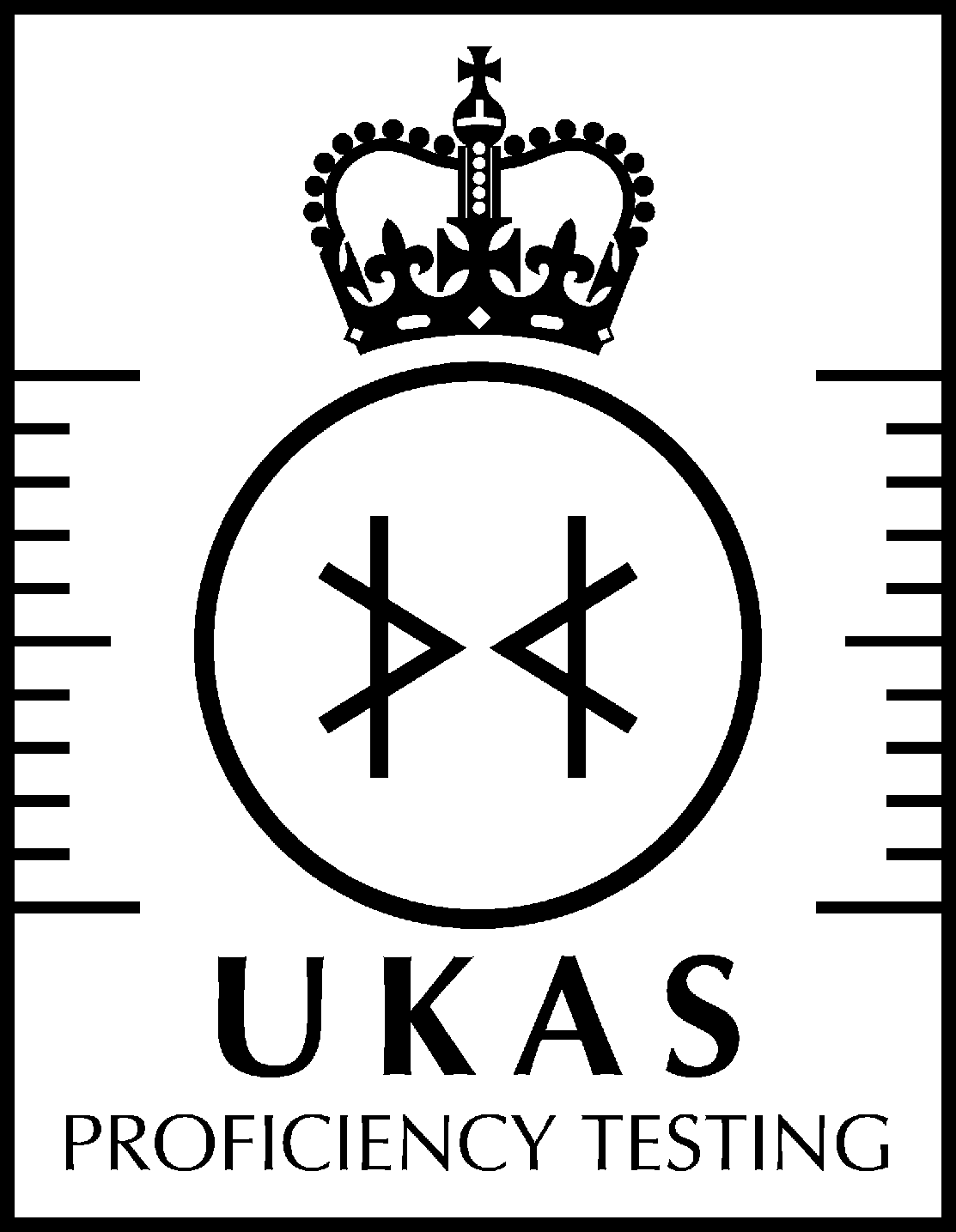 